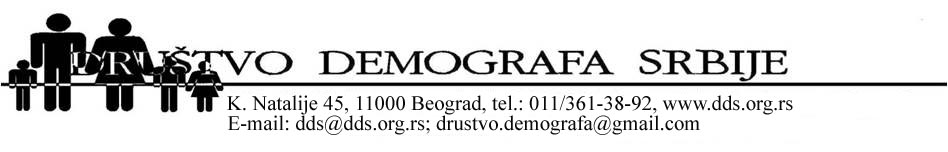 Z A P I S N I KNa osnovu člana 10. Statuta DDS, Predsedništvo je 29. maja 2023. godine održalo Skupštinu DDS (10 časova, u prostorijama Instituta društvenih nauka, Kraljice Natalije  45, Beograd).Na predlog Predsedništva usvojen je sledeći dnevni red Skupštine DDS:Izveštaj o radu DDS između dve SkupštineIzveštaj o finansijskom poslovanju DDSInformacije o predstojećim aktivnostima DDSRaznoAd 1.Skupština je jednoglasno usvojila izveštaj o radu između dve skupštine koji je podnela prof. dr Mirjana Bobić koja je predstavila uspeh novog formata online tribina pod nazivom „Demografisanje“.Ad 2.Jednoglasno je usvojen finansijski izveštaj koji je predstavio dr Ivan Marinković, potpredsednik DDS.Ad 3.Na predlog Predsedništva DDS jednoglasno je usvojen Plan aktivnosti za 2023/24. kojim je predviđen:Nastavak organizacije serija online tribina pod nazivom „Demografisanje“.Organizacija međunarodne naučne konferencije u aprilu 2024. god.Razvoj novog vebsajta i vizuelnog identiteta DDS. Ad 4.Pod tačkom razno dr Aleksandar Knežević ukazao na zanimljiv članak u časopisu Stanovništvo „Početak demografske teorije u Srbiji“. Urednici časopisa Stanovništvo i Demografija su pozvali učesnike da podnesu radove koji će koristiti podatke iz novog popisa.U Beogradu, 29. maj 2023.                                                                                                Zapisnik vodio                             dr Marko Galjak